Your recent request for information is replicated below, together with our response.I have just moved to the area and my little boy is due to start at Coalburn Primary Nursery. I have heard that there is some people behind the school with access to take photos etc that shouldn’t be near children. Can you tell me if there is anyone in the village I need to be wary of? I am refusing to confirm or deny whether the information sought exists or is held by Police Scotland in terms of section 18 of the Act.Section 18 applies where the following two conditions are met: - It would be contrary to the public interest to reveal whether the information is held- If the information was held, it would be exempt from disclosure in terms of one or more of the exemptions set out in sections 28 to 35, 38, 39(1) or 41 of the Act.If the above data was held, the following exemptions would be considered relevant:Section 31(1) – National SecuritySection 34 – Investigations by a Scottish Public AuthoritySection 35(1) (a) & (b) – Law EnforcementSection 39(1) – Health and SafetyDisclosure of the requested information, if held, would substantially prejudice the ability of Police Scotland with regards the prevention and detection of crime and the apprehension or prosecution of offenders. To be of assistance, data on RSOs by postcode is available online - Registered Sex Offender (RSO) Numbers - Police ScotlandIf you have any concerns regarding individuals housed close to the nursery then i would further advise you to consider applying for information via the Police Scotland Sex Offender Community Disclosure Scheme - further details of which can be found on our website: The Sex Offender Community Disclosure - Police Scotland​You can apply online or, alternatively, call 101 and ask to speak to someone from that team (otherwise known as the 'Keeping Children Safe team').If however you feel that anyone is at immediate risk or is in danger, please call 999 to speak to a police operator.If you require any further assistance, please contact us quoting the reference above.You can request a review of this response within the next 40 working days by email or by letter (Information Management - FOI, Police Scotland, Clyde Gateway, 2 French Street, Dalmarnock, G40 4EH).  Requests must include the reason for your dissatisfaction.If you remain dissatisfied following our review response, you can appeal to the Office of the Scottish Information Commissioner (OSIC) within 6 months - online, by email or by letter (OSIC, Kinburn Castle, Doubledykes Road, St Andrews, KY16 9DS).Following an OSIC appeal, you can appeal to the Court of Session on a point of law only. This response will be added to our Disclosure Log in seven days' time.Every effort has been taken to ensure our response is as accessible as possible. If you require this response to be provided in an alternative format, please let us know.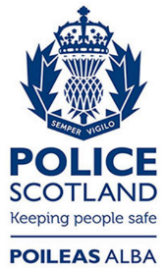 Freedom of Information ResponseOur reference:  FOI 24-0322Responded to:  02 February 2024